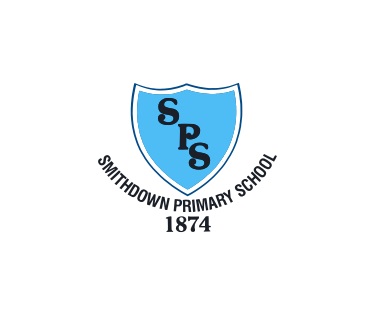 MondayMondayTuesdayWednesdayThursdayFridayAssembly Assembly Phonics/SpellingPhonics/Spelling(covered by Beth PPA)Phonics/SpellingPhonics/SpellingSpanishSpanishEnglishScience(covered by Beth PPA)EnglishEnglishMathsMathsMathsScience(covered by Beth PPA)MathsMathsLunchLunchLunchLunchLunchLunchSharedReading GeographyHistoryPSHEShared Reading SharedReading GeographyHistoryMusic 1.45pm – 2.25pmPSHER.ESharedReading GeographyHistoryP.E Spelling TestCelebration Assembly